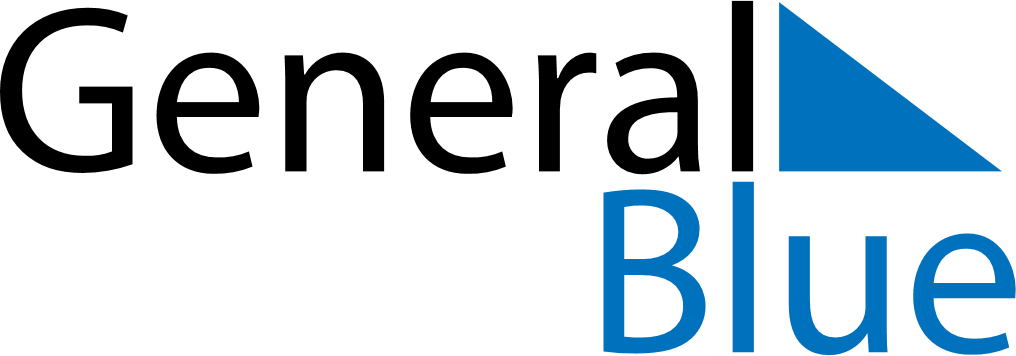 August 1838August 1838August 1838August 1838August 1838SundayMondayTuesdayWednesdayThursdayFridaySaturday12345678910111213141516171819202122232425262728293031